2017 Summer Daycare & Day Camp      Field Trip Reservation Form	Dairy Ashford Roller RinkSimply fill out the form below and email to info@skatedairyashford.com  Dairy Ashford Roller Rink 1820 S. Dairy Ashford Houston, Texas 77077Daycare: 	Contact Person:  	Address: 	City 	Zip 	Phone: 	Fax 	Contact  Email  Address: 	Lead  Teacher  for Field  Trip:  	# of Skaters 	# of Staff  	Group Rate is a Minimum of 10 SkatersMonday-Friday after 12pmSkate Only Package    	$ 6 per skater – two hours of skating with skate/inline skate rental Popcorn Package	$  7  per skater  -     two  hours of skating, skate/inline skate rental, small drink and popcornHot Dog Package	$       8        per skater - two hours of skating, skate/inline rental, small drink and hot dog Pizza Package           $ 10 per skater- two hours of fun, skating, skate/inline rental, 1 slice of pizza and small drinkExtra Options Add	 $ 2 per person for 3 hours of skating 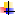  Add	 $ 1 for chips for each skater Add 	 $ 1 for ice cream for each skater Add   $ 1 for 4 tokens for each skaterPrivate Skating Field Trips  Minimum $ 400 Additional charge for  skaters  after  $ 400  minimum  is  met Available Monday, Tuesday, Wednesday 10am-12pmDateDayTimePackage# of SkatersList Add OnsNotes